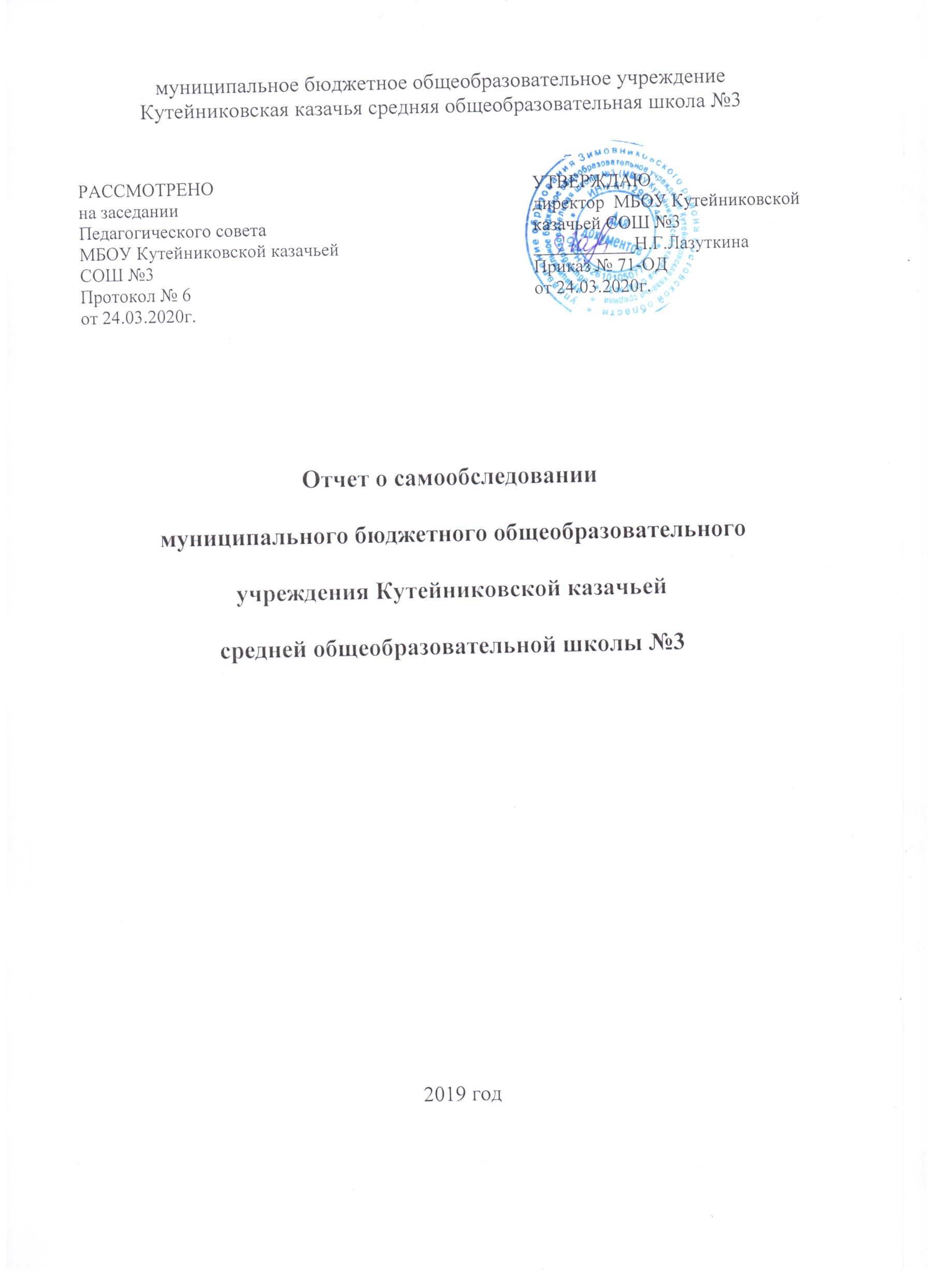 Раздел 1. Общие  сведения об общеобразовательной организации Полное наименование общеобразовательного учреждения в соответствии с Уставом Место нахождения общеобразовательного учреждения  юридический и фактический адреса  Учредители (название организации и/или Ф.И.О. физического лица, адрес, телефон)1.4. Имеющиеся лицензии на образовательную деятельность: серия 61Л01 № 0000107, дата выдачи 27 сентября 2012 г., срок действия бессрочно, выдана Региональной службой по надзору и контролю в сфере образования Ростовской области, приложение к лицензии 61П01 № 0000204, регистрационный номер 2861 от 27 сентября 2012г.Реализуемые образовательные программы в соответствии со свидетельством о государственной аккредитации: программа начального общего образования- 4 года;программа основного общего образования- 5 лет;программа среднего общего образования- 2 года.1.4.Свидетельство о государственной аккредитации:серия ОП №025687 регистрационный № 1737, 17 апреля 2012г, выдана Региональной службой по надзору и контролю в сфере образования Ростовской области. Директор образовательного учреждения (Ф.И.О. полностью) Заместитель директора ОУ (Ф.И.О. полностью) Раздел 2. Показатели деятельности общеобразовательной организации, подлежащей самообследованию (утв. приказом Министерства образования и науки РФ от 10 декабря . № 1324)РАЗДЕЛ 3. Организация и содержание образовательного процесса.3.1.  Контингент обучающихся и его структура3.2. Анализ образовательной программыВывод по разделу: Реализуемая образовательная программа ОО предоставляет обучающимся начального общего образования равные стартовые возможности в овладении программы начального общего образования, дополненной занятиями внеурочной деятельности разной направленности с целью раннего выявления способностей и одарённости обучающихся. Обучающимися основного общего образования реализуются учебные программы базового уровня, в 5-9 классах осуществляется реализация ФГОС основного общего образования.Обучающиеся среднего общего образования  реализуют общеобразовательные программы базового  уровня.Образовательные  программы, реализуемые ОО соответствуют содержанию подготовки обучающихся и выпускников по заявленным для государственной аккредитации образовательным программам федеральным государственным образовательным стандартам. . РАЗДЕЛ 5. КАДРОВОЕ ОБЕСПЕЧЕНИЕ ОБРАЗОВАТЕЛЬНОГО ПРОЦЕССАХарактеристика учительских кадровХарактеристика административно-управленческого персоналаСведения о специалистах психолого-медико-социального сопровожденияВывод по разделу: Образовательная организация полностью укомплектована педагогическими кадрами, заочно высшее образование получает учитель русского языка и литературы. В целом уровень профессиональной подготовки педагогических кадров позволяет реализовывать образовательную программу в соответствии со статусом ОО. РАЗДЕЛ 6. ИНФОРМАЦИОННО-ТЕХНИЧЕСКОЕ ОБЕСПЕЧЕНИЕВывод: Уровень материально-технического обеспечения ОО создаёт условия для реализации образовательной программы с учётом статуса учреждения и его миссией.Вывод по разделу.           В образовательной организации осуществлялась активная работа педагогического коллектива и администрации по объединению задач  воспитания, обучения и развития обучающегося во время учебного процесса и во внеурочной деятельности.  Была обеспечена максимальная занятость обучающихся во внеурочное время и привлечение их к творческой, художественно-эстетической, самоуправленческой деятельности с опорой на интерес и свободу выбора. Организована социальная защита обучающихся в проблемных семьях.Эффективно велась работа по сохранению и развитию традиций образовательной организации, района, семьи на основе нравственных ценностей, гражданственности и патриотизма.Созданы необходимые условия для личностного развития, ученического самоуправления в классном и школьном сообществе, для творческого труда детей, адаптации обучающихся к жизни в обществе, организации содержательного досуга. Формировались общечеловеческие ценности, ценности нравственного и физического здоровья, активно велась работа по обучению здоровому образу жизни посредством привлечения к активным формам досуга. РАЗДЕЛ 5. ИНФОРМАЦИОННО-ТЕХНИЧЕСКОЕ ОСНАЩЕНИЕХарактеристика информационно-технического оснащенияНаличие оснащенных специализированных кабинетов Вывод: Уровень материально-технического обеспечения ОУ создаёт оптимальные условия для реализации образовательной программы с учётом статуса учреждения и его миссией.ОБЩИЕ ВЫВОДЫ:Содержание реализуемой образовательной программы,  качество подготовки обучающихся и выпускников МБОУ Кутейниковской казачьей СОШ №3, кадровое обеспечение образовательного процесса и состояние информационно-технического оснащения образовательного учреждения соответствует заявленным к государственной аккредитации образовательным программам в соответствии с требованиями  федеральных государственных образовательных стандартов;В результате самообследования выявлены следующие проблемы: необходимость улучшения материально-технического оснащения: продолжить оснащение  рабочих мест обучающихся, совершенствование учебно-наглядного оборудования; недостаточное участие обучающихся в творческих конкурсах регионального, федерального и международного уровня. Для решения вышеназванных проблем намечены следующие пути: составлен план улучшения материально-технического оснащения,  продолжить  работу по вовлечению обучающихся в участие в интеллектуальных конкурсах и олимпиадах. Отчет о самообследовании общеобразовательного учреждения размещен на сайте образовательной организации.муниципальное бюджетное  общеобразовательное учреждение Кутейниковская  казачья средняя общеобразовательная школа  №3347470, Российская Федерация, Ростовская область, Зимовниковский  район, ст. Кутейниковская, улица Школьная,32Телефон8(86376)35-4-46Факс8(86376)35-4-46e-mailschool3-zima@mail.ruЗимовниковский   муниципальный район,Ростовская  область, п. Зимовники Управление образования,улица Ленина 100,3-38-35Лазуткина Нелля ГеннадьевнаЗаместитель директора по УВР Ерина Галина МихайловнаЗаместитель директора по ВР Чернышова Светлана Ивановна№ п/пПоказателиЕдиница измерения1.Образовательная деятельность1.1Общая численность обучающихся185человек1.2Численность обучающихся по образовательной программе начального общего образования84 человек1.3Численность обучающихся по образовательной программе основного общего образования90человек1.4Численность обучающихся по образовательной программе среднего общего образования11 человек1.5Численность/удельный вес численности обучающихся, успевающих на «4» и «5» по результатам промежуточной аттестации, в общей численности обучающихсяЧеловек59/43%1.6Средний балл государственной итоговой аттестации выпускников 9 класса по русскому языку3,5балла1.7Средний балл государственной итоговой аттестации выпускников 9 класса по математике3,3балла1.8Средний балл единого государственного экзамена выпускников 11 класса по русскому языку4 чел66,5балла1.9Средний балл единого государственного экзамена выпускников 11 класса по математике4чел54баллов1.10Численность/удельный вес численности выпускников 9 класса, получивших неудовлетворительные результаты на государственной итоговой аттестации по русскому языку, в общей численности выпускников 9 класса0 человек/0 %1.11Численность/удельный вес численности выпускников 9 класса, получивших неудовлетворительные результаты на государственной итоговой аттестации по математике, в общей численности выпускников 9 класса0человек/0 %1.12Численность/удельный вес численности выпускников 11 класса, получивших результаты ниже установленного минимального количества баллов единого государственного экзамена по русскому языку, в общей численности выпускников 11 класса0 человек/ 0%1.13Численность/удельный вес численности выпускников 11 класса, получивших результаты ниже установленного минимального количества баллов единого государственного экзамена по математике, в общей численности выпускников 11 класса0 человек/ 0%1.14Численность/удельный вес численности выпускников 9 класса, не получивших аттестаты об основном общем образовании, в общей численности выпускников 9 класса0 человек/ 0%1.15Численность/удельный вес численности выпускников 11 класса, не получивших аттестаты о среднем общем образовании, в общей численности выпускников 11 класса0 человек/ 0%1.16Численность/удельный вес численности выпускников 9 класса, получивших аттестаты об основном общем образовании с отличием, в общей численности выпускников 9 класса0 человек/   0%1.17Численность/удельный вес численности выпускников 11 класса, получивших аттестаты о среднем общем образовании с отличием, в общей численности выпускников 11 класса     1человек/ 25%1.18Численность/удельный вес численности обучающихся, принявших участие в различных олимпиадах, смотрах, конкурсах, в общей численности обучающихся138  человек /  75 %1.19Численность/удельный вес численности обучающихся-победителей и призеров олимпиад, смотров, конкурсов, в общей численности обучающихся, в том числе:70человек /38 %1.19.1Регионального уровня14человек / 20 %1.19.2Федерального уровня48 человека /  69 %1.19.3Международного уровня8 человек /  11%1.20Численность/удельный вес численности обучающихся, получающих образование с углубленным изучением отдельных учебных предметов, в общей численности обучающихся0 человек/ 0%1.21Численность/удельный вес численности обучающихся, получающих образование в рамках профильного обучения, в общей численности обучающихся0 человек/ 0%1.22Численность/удельный вес численности обучающихся с применением дистанционных образовательных технологий, электронного обучения, в общей численности обучающихся0 человек/ 0%1.23Численность/удельный вес численности обучающихся в рамках сетевой формы реализации образовательных программ, в общей численности обучающихся0 человек/ 0%1.24Общая численность педагогических работников, в том числе:21 человек1.25Численность/удельный вес численности педагогических работников, имеющих высшее образование, в общей численности педагогических работников      17  человек/81%1.26Численность/удельный вес численности педагогических работников, имеющих высшее образование педагогической направленности (профиля), в общей численности педагогических работников    16 человек/ 76%1.27Численность/удельный вес численности педагогических работников, имеющих среднее профессиональное образование, в общей численности педагогических работников     4человека/ 19%1.28Численность/удельный вес численности педагогических работников, имеющих среднее профессиональное образование педагогической направленности (профиля), в общей численности педагогических работников       3человека/ 14%1.29Численность/удельный вес численности педагогических работников, которым по результатам аттестации присвоена квалификационная категория в общей численности педагогических работников, в том числе:      2человека/ 10%1.29.1Высшая     0человек / 0%1.29.2Первая     2 человек/  10%1.30Численность/удельный вес численности педагогических работников в общей численности педагогических работников, педагогический стаж работы которых составляет:1.30.1До 5 лет     3 человека / 14%1.30.2Свыше 30 лет     2человека/ 10%1.31Численность/удельный вес численности педагогических работников в общей численности педагогических работников в возрасте до 30 лет     2 человека /10%1.32Численность/удельный вес численности педагогических работников в общей численности педагогических работников в возрасте от 55 лет      3 человека/ 14%1.33Численность/удельный вес численности педагогических и административно-хозяйственных работников, прошедших за последние 5 лет повышение квалификации/профессиональную переподготовку по профилю педагогической деятельности или иной осуществляемой в образовательной организации деятельности, в общей численности педагогических и административно-хозяйственных работников23человека/100%1.34Численность/удельный вес численности педагогических и административно-хозяйственных работников, прошедших повышение квалификации по применению в образовательном процессе федеральных государственных образовательных стандартов в общей численности педагогических и административно-хозяйственных работников    23человека/ 100%2.Инфраструктура2.1Количество компьютеров в расчете на одного обучающегося  0,37единицы2.2Количество экземпляров учебной и учебно-методической литературы из общего количества единиц хранения библиотечного фонда, состоящих на учете, в расчете на одного обучающегося   74единицы2.3Наличие в образовательной организации системы электронного документооборотада2.4Наличие читального зала библиотеки, в том числе:  да2.4.1С обеспечением возможности работы на стационарных компьютерах или использования переносных компьютеров  да2.4.2С медиатекой  нет2.4.3Оснащенного средствами сканирования и распознавания текстов да 2.4.4С выходом в Интернет с компьютеров, расположенных в помещении библиотекида2.4.5С контролируемой распечаткой бумажных материаловда2.5Численность/удельный вес численности обучающихся, которым обеспечена возможность пользоваться широкополосным Интернетом (не менее 2 Мб/с), в общей численности обучающихся 185 человек/ 100%2.6Общая площадь помещений, в которых осуществляется образовательная деятельность, в расчете на одного обучающегося7, 4  кв.мклассыКоличество классовКоличество обучающихся1125212131134125Всего в начальной школе48451206113712481159118Всего в основной школе59010161115Всего в старшей школе211ИТОГО по ОУ11185Показатели для анализаПоказатели для анализаПоказатели для анализаКраткая характеристика показателейНаличие структурных элементов:Наличие структурных элементов:Наличие структурных элементов:Наличие структурных элементов:ФК ГОС 2004ФК ГОС 2004ФК ГОС 2004ФК ГОС 2004пояснительная запискапояснительная запискапояснительная запискадаучебный планучебный планучебный пландапрограмма воспитательной работы программа воспитательной работы программа воспитательной работы дарабочие программы по учебным предметамрабочие программы по учебным предметамрабочие программы по учебным предметамдаутвержденный список учебников в соответствии с перечнем учебников рекомендованных и допущенных Министерством  образования и науки РФ на текущий годутвержденный список учебников в соответствии с перечнем учебников рекомендованных и допущенных Министерством  образования и науки РФ на текущий годутвержденный список учебников в соответствии с перечнем учебников рекомендованных и допущенных Министерством  образования и науки РФ на текущий годдаописание обеспеченности реализации образовательной программы (кадровое, материально-техническое, информационно-технологическое)описание обеспеченности реализации образовательной программы (кадровое, материально-техническое, информационно-технологическое)описание обеспеченности реализации образовательной программы (кадровое, материально-техническое, информационно-технологическое)даФГОСФГОСФГОСФГОСцелевой разделцелевой разделцелевой разделдасодержательный разделсодержательный разделсодержательный разделдаорганизационный разделорганизационный разделорганизационный разделда     Соответствие содержания  основной образовательной программы ФГОС, виду, миссии, целям, особенностям ОО     Соответствие содержания  основной образовательной программы ФГОС, виду, миссии, целям, особенностям ОО     Соответствие содержания  основной образовательной программы ФГОС, виду, миссии, целям, особенностям ОО     Соответствие содержания  основной образовательной программы ФГОС, виду, миссии, целям, особенностям ООМиссия, цели и задачи образовательной деятельности ОО и их конкретизация в соответствии с требованиями ГОС (ФГОС), видом ОО.Миссия школыВоспитать гражданина, создавая индивидуальную траекторию развития для каждого обучающегося.Цели и задачи образовательной деятельности в соответствии с требованиямиГОС 2004 годаМБОУ Кутейниковская казачья СОШ №3 осуществляет образовательный процесс, целью которого является: обучение и воспитание в интересах личности, общества, государства, обеспечение охраны здоровья и создание благоприятных условий для разностороннего развития личности, в том числе возможности  удовлетворения потребности обучающегося в самообразовании и получении дополнительного образования. Для достижения указанных целей МБОУ Кутейниковская казачья СОШ№3 реализует общеобразовательные  программы, направленные на решение задач формирования общей культуры личности, адаптации личности к жизни в обществе, на создание основы для осознанного выбора и освоения профессиональных образовательных программ, воспитание гражданственности, трудолюбия, уважения к правам и свободам человека, любви к окружающей природе, Родине, семье. Основным проектируемым результатом школьного образования является формирование всесторонне образованной, социально зрелой, саморазвивающейся личности, которой присущи:-наличие компетенций по широкому кругу областей и явлений;-высокий интеллектуальный уровень;-сформированность современной картины мира, усвоение базовых понятий, теорий, концепций, принципов и законов;-общая культура, широкий кругозор, нравственная устойчивость;-патриотизм;-системность познания сложных явлений и процессов в природе, обществе, культуре, экономике;-потребность в самообразовании и самосовершенствовании;-владение умениями и навыками самообразования и самовоспитания;-физическая выносливость и здоровье, достаточные для преодоления больших умственных и нервных нагрузок в условиях конкуренции на рынке труда;-профессиональная ориентированность, осознанность выбора для последующего освоения образовательных программ профессионального образования;-готовность к жизненному самоопределению;-уважение к труду;-сформированность базовых ценностей культурного, цивилизованного человека, отражающим отношение к себе, окружающим, способам жизнедеятельности и самоутверждения. Задачи образовательной программы:- обеспечение качества образования, соответствующего современным стандартам образования;- интенсификация использования в учебно - воспитательном процессе современных педагогических технологий.- расширение процесса информатизации образовательного процесса, активизация использования информационных технологий;- системное повышение квалификации педагогического состава школы, развитие инновационной деятельности учителей; - создание условий, для укрепления физического, нравственного и  психологического здоровья школьников, пропаганда  культуры здоровья и сознательный выбор здорового образа жизни                                                                         - Создание системы работы с родителями, привлечение родителей к управлению образовательным учреждением  и  организации образовательного процессаЦели и задачи образовательной деятельности в соответствии с требованиямиФГОС:обеспечение   планируемых   результатов   по  достижению   выпускником   целевых  установок,  знаний,  умений,  навыков,  компетенций  и  компетентностей,  определяемых  личностными, семейными,  общественными,   государственными    потребностями   и  возможностями    обучающегося   среднего   школьного  возраста,   индивидуальными  особенностями его развития и состояния здоровья;   создание   благоприятных   условий   для   становления   и   развития   личности   в   её индивидуальности,  самобытности,  уникальности,  неповторимости  путем  эффективного  использования      ресурсов     образовательного      учреждения      и   общества     в  социально-экономических реалиях сельского поселения  и в соответствии с программой развития  школы.  В соответствии со Стандартом начального общего образования решаются следующие задачи:развитие личности школьника, его творческих способностей;становление основ гражданской идентичности и мировоззренияобучающихся;формирование желания и умения учиться;освоение основополагающих элементов научного знания, лежащих в основе современной научной картины мира, и опыта его применения и преобразования в условиях решения учебных и жизненных задач;духовно-нравственное развитие и воспитание обучающихся, предусматривающее принятие ими моральных норм, нравственных установок, национальных ценностей;укрепление физического и духовного здоровья обучающихся;воспитание толерантности;формирование информационной и интеллектуально-речевой культуры;сохранение и поддержка индивидуальности каждого ребёнкаЗадачи ООП ООО программы:   - обеспечение соответствия основной   образовательной   программы   требованиям  Стандарта;   - обеспечение  преемственности  начального  общего,  основного  общего,  среднего   общего образования;   - обеспечение доступности получения качественного основного общего образования,   - достижение  планируемых  результатов  освоения  основной  образовательной  программы  основного   общего  образования   всеми  обучающимися,  в  том  числе  детьми  с  ограниченными возможностями здоровья;   - установление  требований  к  воспитанию  и  социализации  обучающихся  как  части  образовательной программы и соответствующему усилению воспитательного потенциала ОО,  обеспечению   индивидуализированного  психолого-педагогического  сопровождения  каждого  обучающегося,  формированию   образовательного  базиса,  основанного не только на знаниях, но и на соответствующем культурном уровне развития  личности, созданию необходимых условий для её самореализации;   - обеспечение  эффективного  сочетания  урочных  и  внеурочных  форм  организации образовательного процесса, взаимодействия всех его участников;   - взаимодействие  образовательной  организации  при  реализации  основной  образовательной программы с социальными партнёрами;   - выявление  и  развитие  способностей обучающихся,  в  том  числе  одарённых  детей,  детей  с ограниченными  возможностями  здоровья,  их  профессиональных  склонностей  через  систему  клубов,  секций,  студий  и  кружков,  организацию  общественно  полезной  деятельности,   в   том   числе   социальной   практики,   с   использованием   возможностей  образовательных учреждений дополнительного образования;   - организация  интеллектуальных  и  творческих  соревнований,  научно-технического  творчества, проектной и учебно-исследовательской деятельности;   - участие  обучающихся,  их  родителей  (законных  представителей),  педагогических  работников и общественности в проектировании и развитии внутришкольной социальной  среды, школьного уклада;   - социальное  и  учебно-исследовательское  проектирование,   профессиональная  ориентация  обучающихся  при  поддержке  педагогов,  психолога,  сотрудничестве  с  предприятиями,   учреждениями   профессионального  образования;  - сохранение  и  укрепление  физического,  психологического  и социального  здоровья  обучающихся, обеспечение их безопасности.Миссия школыВоспитать гражданина, создавая индивидуальную траекторию развития для каждого обучающегося.Цели и задачи образовательной деятельности в соответствии с требованиямиГОС 2004 годаМБОУ Кутейниковская казачья СОШ №3 осуществляет образовательный процесс, целью которого является: обучение и воспитание в интересах личности, общества, государства, обеспечение охраны здоровья и создание благоприятных условий для разностороннего развития личности, в том числе возможности  удовлетворения потребности обучающегося в самообразовании и получении дополнительного образования. Для достижения указанных целей МБОУ Кутейниковская казачья СОШ№3 реализует общеобразовательные  программы, направленные на решение задач формирования общей культуры личности, адаптации личности к жизни в обществе, на создание основы для осознанного выбора и освоения профессиональных образовательных программ, воспитание гражданственности, трудолюбия, уважения к правам и свободам человека, любви к окружающей природе, Родине, семье. Основным проектируемым результатом школьного образования является формирование всесторонне образованной, социально зрелой, саморазвивающейся личности, которой присущи:-наличие компетенций по широкому кругу областей и явлений;-высокий интеллектуальный уровень;-сформированность современной картины мира, усвоение базовых понятий, теорий, концепций, принципов и законов;-общая культура, широкий кругозор, нравственная устойчивость;-патриотизм;-системность познания сложных явлений и процессов в природе, обществе, культуре, экономике;-потребность в самообразовании и самосовершенствовании;-владение умениями и навыками самообразования и самовоспитания;-физическая выносливость и здоровье, достаточные для преодоления больших умственных и нервных нагрузок в условиях конкуренции на рынке труда;-профессиональная ориентированность, осознанность выбора для последующего освоения образовательных программ профессионального образования;-готовность к жизненному самоопределению;-уважение к труду;-сформированность базовых ценностей культурного, цивилизованного человека, отражающим отношение к себе, окружающим, способам жизнедеятельности и самоутверждения. Задачи образовательной программы:- обеспечение качества образования, соответствующего современным стандартам образования;- интенсификация использования в учебно - воспитательном процессе современных педагогических технологий.- расширение процесса информатизации образовательного процесса, активизация использования информационных технологий;- системное повышение квалификации педагогического состава школы, развитие инновационной деятельности учителей; - создание условий, для укрепления физического, нравственного и  психологического здоровья школьников, пропаганда  культуры здоровья и сознательный выбор здорового образа жизни                                                                         - Создание системы работы с родителями, привлечение родителей к управлению образовательным учреждением  и  организации образовательного процессаЦели и задачи образовательной деятельности в соответствии с требованиямиФГОС:обеспечение   планируемых   результатов   по  достижению   выпускником   целевых  установок,  знаний,  умений,  навыков,  компетенций  и  компетентностей,  определяемых  личностными, семейными,  общественными,   государственными    потребностями   и  возможностями    обучающегося   среднего   школьного  возраста,   индивидуальными  особенностями его развития и состояния здоровья;   создание   благоприятных   условий   для   становления   и   развития   личности   в   её индивидуальности,  самобытности,  уникальности,  неповторимости  путем  эффективного  использования      ресурсов     образовательного      учреждения      и   общества     в  социально-экономических реалиях сельского поселения  и в соответствии с программой развития  школы.  В соответствии со Стандартом начального общего образования решаются следующие задачи:развитие личности школьника, его творческих способностей;становление основ гражданской идентичности и мировоззренияобучающихся;формирование желания и умения учиться;освоение основополагающих элементов научного знания, лежащих в основе современной научной картины мира, и опыта его применения и преобразования в условиях решения учебных и жизненных задач;духовно-нравственное развитие и воспитание обучающихся, предусматривающее принятие ими моральных норм, нравственных установок, национальных ценностей;укрепление физического и духовного здоровья обучающихся;воспитание толерантности;формирование информационной и интеллектуально-речевой культуры;сохранение и поддержка индивидуальности каждого ребёнкаЗадачи ООП ООО программы:   - обеспечение соответствия основной   образовательной   программы   требованиям  Стандарта;   - обеспечение  преемственности  начального  общего,  основного  общего,  среднего   общего образования;   - обеспечение доступности получения качественного основного общего образования,   - достижение  планируемых  результатов  освоения  основной  образовательной  программы  основного   общего  образования   всеми  обучающимися,  в  том  числе  детьми  с  ограниченными возможностями здоровья;   - установление  требований  к  воспитанию  и  социализации  обучающихся  как  части  образовательной программы и соответствующему усилению воспитательного потенциала ОО,  обеспечению   индивидуализированного  психолого-педагогического  сопровождения  каждого  обучающегося,  формированию   образовательного  базиса,  основанного не только на знаниях, но и на соответствующем культурном уровне развития  личности, созданию необходимых условий для её самореализации;   - обеспечение  эффективного  сочетания  урочных  и  внеурочных  форм  организации образовательного процесса, взаимодействия всех его участников;   - взаимодействие  образовательной  организации  при  реализации  основной  образовательной программы с социальными партнёрами;   - выявление  и  развитие  способностей обучающихся,  в  том  числе  одарённых  детей,  детей  с ограниченными  возможностями  здоровья,  их  профессиональных  склонностей  через  систему  клубов,  секций,  студий  и  кружков,  организацию  общественно  полезной  деятельности,   в   том   числе   социальной   практики,   с   использованием   возможностей  образовательных учреждений дополнительного образования;   - организация  интеллектуальных  и  творческих  соревнований,  научно-технического  творчества, проектной и учебно-исследовательской деятельности;   - участие  обучающихся,  их  родителей  (законных  представителей),  педагогических  работников и общественности в проектировании и развитии внутришкольной социальной  среды, школьного уклада;   - социальное  и  учебно-исследовательское  проектирование,   профессиональная  ориентация  обучающихся  при  поддержке  педагогов,  психолога,  сотрудничестве  с  предприятиями,   учреждениями   профессионального  образования;  - сохранение  и  укрепление  физического,  психологического  и социального  здоровья  обучающихся, обеспечение их безопасности.Миссия школыВоспитать гражданина, создавая индивидуальную траекторию развития для каждого обучающегося.Цели и задачи образовательной деятельности в соответствии с требованиямиГОС 2004 годаМБОУ Кутейниковская казачья СОШ №3 осуществляет образовательный процесс, целью которого является: обучение и воспитание в интересах личности, общества, государства, обеспечение охраны здоровья и создание благоприятных условий для разностороннего развития личности, в том числе возможности  удовлетворения потребности обучающегося в самообразовании и получении дополнительного образования. Для достижения указанных целей МБОУ Кутейниковская казачья СОШ№3 реализует общеобразовательные  программы, направленные на решение задач формирования общей культуры личности, адаптации личности к жизни в обществе, на создание основы для осознанного выбора и освоения профессиональных образовательных программ, воспитание гражданственности, трудолюбия, уважения к правам и свободам человека, любви к окружающей природе, Родине, семье. Основным проектируемым результатом школьного образования является формирование всесторонне образованной, социально зрелой, саморазвивающейся личности, которой присущи:-наличие компетенций по широкому кругу областей и явлений;-высокий интеллектуальный уровень;-сформированность современной картины мира, усвоение базовых понятий, теорий, концепций, принципов и законов;-общая культура, широкий кругозор, нравственная устойчивость;-патриотизм;-системность познания сложных явлений и процессов в природе, обществе, культуре, экономике;-потребность в самообразовании и самосовершенствовании;-владение умениями и навыками самообразования и самовоспитания;-физическая выносливость и здоровье, достаточные для преодоления больших умственных и нервных нагрузок в условиях конкуренции на рынке труда;-профессиональная ориентированность, осознанность выбора для последующего освоения образовательных программ профессионального образования;-готовность к жизненному самоопределению;-уважение к труду;-сформированность базовых ценностей культурного, цивилизованного человека, отражающим отношение к себе, окружающим, способам жизнедеятельности и самоутверждения. Задачи образовательной программы:- обеспечение качества образования, соответствующего современным стандартам образования;- интенсификация использования в учебно - воспитательном процессе современных педагогических технологий.- расширение процесса информатизации образовательного процесса, активизация использования информационных технологий;- системное повышение квалификации педагогического состава школы, развитие инновационной деятельности учителей; - создание условий, для укрепления физического, нравственного и  психологического здоровья школьников, пропаганда  культуры здоровья и сознательный выбор здорового образа жизни                                                                         - Создание системы работы с родителями, привлечение родителей к управлению образовательным учреждением  и  организации образовательного процессаЦели и задачи образовательной деятельности в соответствии с требованиямиФГОС:обеспечение   планируемых   результатов   по  достижению   выпускником   целевых  установок,  знаний,  умений,  навыков,  компетенций  и  компетентностей,  определяемых  личностными, семейными,  общественными,   государственными    потребностями   и  возможностями    обучающегося   среднего   школьного  возраста,   индивидуальными  особенностями его развития и состояния здоровья;   создание   благоприятных   условий   для   становления   и   развития   личности   в   её индивидуальности,  самобытности,  уникальности,  неповторимости  путем  эффективного  использования      ресурсов     образовательного      учреждения      и   общества     в  социально-экономических реалиях сельского поселения  и в соответствии с программой развития  школы.  В соответствии со Стандартом начального общего образования решаются следующие задачи:развитие личности школьника, его творческих способностей;становление основ гражданской идентичности и мировоззренияобучающихся;формирование желания и умения учиться;освоение основополагающих элементов научного знания, лежащих в основе современной научной картины мира, и опыта его применения и преобразования в условиях решения учебных и жизненных задач;духовно-нравственное развитие и воспитание обучающихся, предусматривающее принятие ими моральных норм, нравственных установок, национальных ценностей;укрепление физического и духовного здоровья обучающихся;воспитание толерантности;формирование информационной и интеллектуально-речевой культуры;сохранение и поддержка индивидуальности каждого ребёнкаЗадачи ООП ООО программы:   - обеспечение соответствия основной   образовательной   программы   требованиям  Стандарта;   - обеспечение  преемственности  начального  общего,  основного  общего,  среднего   общего образования;   - обеспечение доступности получения качественного основного общего образования,   - достижение  планируемых  результатов  освоения  основной  образовательной  программы  основного   общего  образования   всеми  обучающимися,  в  том  числе  детьми  с  ограниченными возможностями здоровья;   - установление  требований  к  воспитанию  и  социализации  обучающихся  как  части  образовательной программы и соответствующему усилению воспитательного потенциала ОО,  обеспечению   индивидуализированного  психолого-педагогического  сопровождения  каждого  обучающегося,  формированию   образовательного  базиса,  основанного не только на знаниях, но и на соответствующем культурном уровне развития  личности, созданию необходимых условий для её самореализации;   - обеспечение  эффективного  сочетания  урочных  и  внеурочных  форм  организации образовательного процесса, взаимодействия всех его участников;   - взаимодействие  образовательной  организации  при  реализации  основной  образовательной программы с социальными партнёрами;   - выявление  и  развитие  способностей обучающихся,  в  том  числе  одарённых  детей,  детей  с ограниченными  возможностями  здоровья,  их  профессиональных  склонностей  через  систему  клубов,  секций,  студий  и  кружков,  организацию  общественно  полезной  деятельности,   в   том   числе   социальной   практики,   с   использованием   возможностей  образовательных учреждений дополнительного образования;   - организация  интеллектуальных  и  творческих  соревнований,  научно-технического  творчества, проектной и учебно-исследовательской деятельности;   - участие  обучающихся,  их  родителей  (законных  представителей),  педагогических  работников и общественности в проектировании и развитии внутришкольной социальной  среды, школьного уклада;   - социальное  и  учебно-исследовательское  проектирование,   профессиональная  ориентация  обучающихся  при  поддержке  педагогов,  психолога,  сотрудничестве  с  предприятиями,   учреждениями   профессионального  образования;  - сохранение  и  укрепление  физического,  психологического  и социального  здоровья  обучающихся, обеспечение их безопасности.Образовательные программыОбщеобразовательные программы начального общего образования  реализуются на базовом уровне;Общеобразовательные программы основного общего образования реализуются на базовом уровне;Общеобразовательныепрограммы среднего общего образования реализуются на базовом уровне;     Учебные программы образовательной организации разработаны в соответствии с лицензией ОО, с учётом социального заказа обучающихся и их законных представителей в целях совершенствования образовательного процесса, сохранения единого образовательного пространства.Общеобразовательные программы начального общего образования  реализуются на базовом уровне;Общеобразовательные программы основного общего образования реализуются на базовом уровне;Общеобразовательныепрограммы среднего общего образования реализуются на базовом уровне;     Учебные программы образовательной организации разработаны в соответствии с лицензией ОО, с учётом социального заказа обучающихся и их законных представителей в целях совершенствования образовательного процесса, сохранения единого образовательного пространства.Общеобразовательные программы начального общего образования  реализуются на базовом уровне;Общеобразовательные программы основного общего образования реализуются на базовом уровне;Общеобразовательныепрограммы среднего общего образования реализуются на базовом уровне;     Учебные программы образовательной организации разработаны в соответствии с лицензией ОО, с учётом социального заказа обучающихся и их законных представителей в целях совершенствования образовательного процесса, сохранения единого образовательного пространства.Описание планируемых результатов (возможно по ступеням образования) в соответствии с целями, особенностям ОО и системы их оцениванияПланируемые результаты освоения ООП НОО:Предполагается, что в результате формирования личностных УУД к окончанию начальной школы у ребенка будут сформированы: внутренняя позиция школьника на уровне положительного отношения к школе;формирование широкой мотивационной основы учебной деятельности, включающей социальные, учебно‐познавательные и внешние внутренние мотивы; ориентация на понимание причин успеха и неудачи в учебной деятельности; интерес к новому учебному материалу и способам решения новой частной задачи; способность к самооценке на основе критерия успешности учебной деятельности;формирование основ гражданской идентичности личности в форме осознания «Я» как гражданина России, чувства сопричастности и гордости за свою Родину, общества; осознание своей этнической принадлежности;ориентация в нравственном содержании и смысле поступков, как собственных, так и окружающих людей; развитие этических чувств – стыда, вины, совести – как регуляторов морального поведения; знание основных моральных норм и ориентация на их выполнение, дифференциация внутренних моральных и общественных (конвенциональных) норм; установка на здоровый образ жизни; чувство прекрасного и эстетические чувства на основе знакомства с мировой и отечественной художественной культурой;эмпатия как понимание и сопереживание чувствам других людейВыпускник основной школы должен:освоить на уровне требований государственных программ учебный материал по всем предметам школьного учебного плана, а также на повышенном уровне сложности (углублению) учебные программы по предметам углубленного изучения;овладеть системой общеучебных умений (сравнение, обобщение, анализ, синтез, классификация, выделение главного);знать свои гражданские права и уметь их реализовать;уважать свое и чужое достоинство, собственный труд и труд других людей;иметь потребность совершенствовать свое физическое развитие и вести здоровый образ жизни;быть готовым к включению в проектную деятельность по профилю, позволяющему не только приобрести опыт освоения посильных элементов профессиональной деятельности, но и осознать свои возможности, интересы, предпочтение;быть готовым к реализации индивидуального учебного плана на старшей ступени обучения с учетом своей профессиональной направленности.Выпускник, получивший среднее общее образование, должен:освоить все образовательные программы как базового, так и профильного уровней в соответствии с избранным учеником профиля обучения;овладеть основами компьютерной грамотности, уметь использовать компьютерные технологии и ресурсы сети Интернет для повышения качества своей учебной деятельности и самообразования;уметь быстро адаптироваться к меняющимся социально-экономическим отношениям; грамотно работать с информацией (уметь собрать, анализировать, выдвигать гипотезы, делать обобщение, сопоставлять, устанавливать статистические закономерности), быть коммуникабельным, обладать навыками саморазвития;знать свои гражданские права и уметь их реализовывать;быть готовым к формам и методам обучения, применяемым в учреждениях высшего профессионального образования;овладеть культурой жизненного самоопределения и самореализации, уважать свое и чужое достоинство, обладать чувством социальной ответственности;вести здоровый образ жизни.Планируемые результаты освоения ООП НОО:Предполагается, что в результате формирования личностных УУД к окончанию начальной школы у ребенка будут сформированы: внутренняя позиция школьника на уровне положительного отношения к школе;формирование широкой мотивационной основы учебной деятельности, включающей социальные, учебно‐познавательные и внешние внутренние мотивы; ориентация на понимание причин успеха и неудачи в учебной деятельности; интерес к новому учебному материалу и способам решения новой частной задачи; способность к самооценке на основе критерия успешности учебной деятельности;формирование основ гражданской идентичности личности в форме осознания «Я» как гражданина России, чувства сопричастности и гордости за свою Родину, общества; осознание своей этнической принадлежности;ориентация в нравственном содержании и смысле поступков, как собственных, так и окружающих людей; развитие этических чувств – стыда, вины, совести – как регуляторов морального поведения; знание основных моральных норм и ориентация на их выполнение, дифференциация внутренних моральных и общественных (конвенциональных) норм; установка на здоровый образ жизни; чувство прекрасного и эстетические чувства на основе знакомства с мировой и отечественной художественной культурой;эмпатия как понимание и сопереживание чувствам других людейВыпускник основной школы должен:освоить на уровне требований государственных программ учебный материал по всем предметам школьного учебного плана, а также на повышенном уровне сложности (углублению) учебные программы по предметам углубленного изучения;овладеть системой общеучебных умений (сравнение, обобщение, анализ, синтез, классификация, выделение главного);знать свои гражданские права и уметь их реализовать;уважать свое и чужое достоинство, собственный труд и труд других людей;иметь потребность совершенствовать свое физическое развитие и вести здоровый образ жизни;быть готовым к включению в проектную деятельность по профилю, позволяющему не только приобрести опыт освоения посильных элементов профессиональной деятельности, но и осознать свои возможности, интересы, предпочтение;быть готовым к реализации индивидуального учебного плана на старшей ступени обучения с учетом своей профессиональной направленности.Выпускник, получивший среднее общее образование, должен:освоить все образовательные программы как базового, так и профильного уровней в соответствии с избранным учеником профиля обучения;овладеть основами компьютерной грамотности, уметь использовать компьютерные технологии и ресурсы сети Интернет для повышения качества своей учебной деятельности и самообразования;уметь быстро адаптироваться к меняющимся социально-экономическим отношениям; грамотно работать с информацией (уметь собрать, анализировать, выдвигать гипотезы, делать обобщение, сопоставлять, устанавливать статистические закономерности), быть коммуникабельным, обладать навыками саморазвития;знать свои гражданские права и уметь их реализовывать;быть готовым к формам и методам обучения, применяемым в учреждениях высшего профессионального образования;овладеть культурой жизненного самоопределения и самореализации, уважать свое и чужое достоинство, обладать чувством социальной ответственности;вести здоровый образ жизни.Планируемые результаты освоения ООП НОО:Предполагается, что в результате формирования личностных УУД к окончанию начальной школы у ребенка будут сформированы: внутренняя позиция школьника на уровне положительного отношения к школе;формирование широкой мотивационной основы учебной деятельности, включающей социальные, учебно‐познавательные и внешние внутренние мотивы; ориентация на понимание причин успеха и неудачи в учебной деятельности; интерес к новому учебному материалу и способам решения новой частной задачи; способность к самооценке на основе критерия успешности учебной деятельности;формирование основ гражданской идентичности личности в форме осознания «Я» как гражданина России, чувства сопричастности и гордости за свою Родину, общества; осознание своей этнической принадлежности;ориентация в нравственном содержании и смысле поступков, как собственных, так и окружающих людей; развитие этических чувств – стыда, вины, совести – как регуляторов морального поведения; знание основных моральных норм и ориентация на их выполнение, дифференциация внутренних моральных и общественных (конвенциональных) норм; установка на здоровый образ жизни; чувство прекрасного и эстетические чувства на основе знакомства с мировой и отечественной художественной культурой;эмпатия как понимание и сопереживание чувствам других людейВыпускник основной школы должен:освоить на уровне требований государственных программ учебный материал по всем предметам школьного учебного плана, а также на повышенном уровне сложности (углублению) учебные программы по предметам углубленного изучения;овладеть системой общеучебных умений (сравнение, обобщение, анализ, синтез, классификация, выделение главного);знать свои гражданские права и уметь их реализовать;уважать свое и чужое достоинство, собственный труд и труд других людей;иметь потребность совершенствовать свое физическое развитие и вести здоровый образ жизни;быть готовым к включению в проектную деятельность по профилю, позволяющему не только приобрести опыт освоения посильных элементов профессиональной деятельности, но и осознать свои возможности, интересы, предпочтение;быть готовым к реализации индивидуального учебного плана на старшей ступени обучения с учетом своей профессиональной направленности.Выпускник, получивший среднее общее образование, должен:освоить все образовательные программы как базового, так и профильного уровней в соответствии с избранным учеником профиля обучения;овладеть основами компьютерной грамотности, уметь использовать компьютерные технологии и ресурсы сети Интернет для повышения качества своей учебной деятельности и самообразования;уметь быстро адаптироваться к меняющимся социально-экономическим отношениям; грамотно работать с информацией (уметь собрать, анализировать, выдвигать гипотезы, делать обобщение, сопоставлять, устанавливать статистические закономерности), быть коммуникабельным, обладать навыками саморазвития;знать свои гражданские права и уметь их реализовывать;быть готовым к формам и методам обучения, применяемым в учреждениях высшего профессионального образования;овладеть культурой жизненного самоопределения и самореализации, уважать свое и чужое достоинство, обладать чувством социальной ответственности;вести здоровый образ жизни.Обоснование реализуемых систем обучения, образовательных методов и технологий и т.д., особенностей организации образовательного процесса в соответствии с  целями и особенностями ООВ соответствии с целями в учебной и внеурочной деятельности применяются современные образовательные технологии:проектная деятельность;проблемное обучение;игровые технологии;исследовательская деятельность;личностно-ориентированные технологии;здоровьесберегающие технологии;дифференцированное обучение.В соответствии с ФГОС  реализуется системно-деятельный подход в обучении.В соответствии с целями в учебной и внеурочной деятельности применяются современные образовательные технологии:проектная деятельность;проблемное обучение;игровые технологии;исследовательская деятельность;личностно-ориентированные технологии;здоровьесберегающие технологии;дифференцированное обучение.В соответствии с ФГОС  реализуется системно-деятельный подход в обучении.В соответствии с целями в учебной и внеурочной деятельности применяются современные образовательные технологии:проектная деятельность;проблемное обучение;игровые технологии;исследовательская деятельность;личностно-ориентированные технологии;здоровьесберегающие технологии;дифференцированное обучение.В соответствии с ФГОС  реализуется системно-деятельный подход в обучении.Соответствие рабочих программ по учебным предметам государственным образовательным стандартам, целям, особенностям ОО и контингента обучающихсяРабочие программы по учебным предметам  I ступени обучения составлены по учебно-методическому комплекту «Перспективная начальная школа»-4кл»,«Школа России»-1-3 кл.Рабочие программы 1-4 классов разработаны в соответствии с ФГОС НОО. Рабочие программы 5-9 классов разработаны в соответствии с ФГОС ООО. Рабочие программы по учебным предметам  III ступени составлены на основе примерных программ базового,  уровня обучения в соответствии с ФК ГОС 2004г. Рабочие программы по учебным предметам  I ступени обучения составлены по учебно-методическому комплекту «Перспективная начальная школа»-4кл»,«Школа России»-1-3 кл.Рабочие программы 1-4 классов разработаны в соответствии с ФГОС НОО. Рабочие программы 5-9 классов разработаны в соответствии с ФГОС ООО. Рабочие программы по учебным предметам  III ступени составлены на основе примерных программ базового,  уровня обучения в соответствии с ФК ГОС 2004г. Рабочие программы по учебным предметам  I ступени обучения составлены по учебно-методическому комплекту «Перспективная начальная школа»-4кл»,«Школа России»-1-3 кл.Рабочие программы 1-4 классов разработаны в соответствии с ФГОС НОО. Рабочие программы 5-9 классов разработаны в соответствии с ФГОС ООО. Рабочие программы по учебным предметам  III ступени составлены на основе примерных программ базового,  уровня обучения в соответствии с ФК ГОС 2004г. Соответствие рабочих программ дополнительного образования миссии, целям, особенностям ОУ и контингента обучающихся, а также их запросам и интересамВ соответствии с требованиями ФГОС в образовательном учреждении  реализуется внеурочная деятельность по следующим направлениям: духовно-нравственное, социальное, спортивно-оздоровительное, общеинтеллектуальное, общекультурное.В соответствии с требованиями ФГОС в образовательном учреждении  реализуется внеурочная деятельность по следующим направлениям: духовно-нравственное, социальное, спортивно-оздоровительное, общеинтеллектуальное, общекультурное.В соответствии с требованиями ФГОС в образовательном учреждении  реализуется внеурочная деятельность по следующим направлениям: духовно-нравственное, социальное, спортивно-оздоровительное, общеинтеллектуальное, общекультурное.Соответствие индивидуальных образовательных программ, индивидуальных программ по учебным предметам государственным образовательным стандартам, запросам и потребностям различных категорий обучающихся, а также миссии и целям ОУИндивидуальные рабочие программы разрабатываются для обучающихся на дому путем адаптации учебной программы по предмету особенностям физического  развития обучающихся.Индивидуальные рабочие программы разрабатываются для обучающихся на дому путем адаптации учебной программы по предмету особенностям физического  развития обучающихся.Индивидуальные рабочие программы разрабатываются для обучающихся на дому путем адаптации учебной программы по предмету особенностям физического  развития обучающихся.Наличие обоснования перечня используемых учебников, учебных пособий, учебного и лабораторного оборудования в соответствии с видом, миссией, целями и особенностями ООВыбор учебников, учебных пособий, учебного и лабораторного оборудованияпредставляет собой целостную информационно-образовательную среду школы, сконструированную на основе единых принципов, адекватных требованиям к результатам освоения образовательных  программ общего образования, что позволяет:реализовать на практике эффективность учебно-воспитательного процесса;обеспечить информационно-образовательную среду;систему информационно-образовательных ресурсов и инструментов;создать условия для реализации основной образовательной программы образовательного учреждения, развития и воспитания личности обучающихся;способствовать достижению планируемых результатов. Выбор учебников, учебных пособий, учебного и лабораторного оборудованияпредставляет собой целостную информационно-образовательную среду школы, сконструированную на основе единых принципов, адекватных требованиям к результатам освоения образовательных  программ общего образования, что позволяет:реализовать на практике эффективность учебно-воспитательного процесса;обеспечить информационно-образовательную среду;систему информационно-образовательных ресурсов и инструментов;создать условия для реализации основной образовательной программы образовательного учреждения, развития и воспитания личности обучающихся;способствовать достижению планируемых результатов. Выбор учебников, учебных пособий, учебного и лабораторного оборудованияпредставляет собой целостную информационно-образовательную среду школы, сконструированную на основе единых принципов, адекватных требованиям к результатам освоения образовательных  программ общего образования, что позволяет:реализовать на практике эффективность учебно-воспитательного процесса;обеспечить информационно-образовательную среду;систему информационно-образовательных ресурсов и инструментов;создать условия для реализации основной образовательной программы образовательного учреждения, развития и воспитания личности обучающихся;способствовать достижению планируемых результатов. Соответствие учебного плана образовательной программе образовательной организацииСоответствие учебного плана образовательной программе образовательной организацииСоответствие учебного плана образовательной программе образовательной организацииСоответствие учебного плана образовательной программе образовательной организацииНаличие в пояснительной записке обоснования выбора уровня изучения предметов инвариантной части учебного плана.Наличие в пояснительной записке обоснования выбора уровня изучения предметов инвариантной части учебного плана.В пояснительной записке обоснован выбор уровня изучения предметов инвариантной части учебного плана.В пояснительной записке обоснован выбор уровня изучения предметов инвариантной части учебного плана.Наличие в пояснительной записке обоснования выбора дополнительных предметов, курсов вариативной части учебного плана.Наличие в пояснительной записке обоснования выбора дополнительных предметов, курсов вариативной части учебного плана.В пояснительной записке учебного плана обоснован выбор дополнительных предметов, вариативной части В пояснительной записке учебного плана обоснован выбор дополнительных предметов, вариативной части Наличие в пояснительной записке обоснования преемственности выбора учебных предметов и курсов, а также УМК, учебников их обеспечивающих по ступеням обученияНаличие в пояснительной записке обоснования преемственности выбора учебных предметов и курсов, а также УМК, учебников их обеспечивающих по ступеням обученияВ пояснительной записке обоснована преемственность выбора учебных предметов и курсов, а также УМК, учебников их обеспечивающих по ступеням обученияВ пояснительной записке обоснована преемственность выбора учебных предметов и курсов, а также УМК, учебников их обеспечивающих по ступеням обученияСоответствие перечня и названия предметов инвариантной части  учебного плана ОО БУП;Соответствие перечня и названия предметов инвариантной части  учебного плана ОО БУП;Перечень и название предметов инвариантной части  учебного плана ОО соответствуют базисному учебному плануПеречень и название предметов инвариантной части  учебного плана ОО соответствуют базисному учебному плануСоответствие количества часов, отведенных на изучение учебных предметов инвариантной части БУП (минимальный объем)Соответствие количества часов, отведенных на изучение учебных предметов инвариантной части БУП (минимальный объем)Количество часов, отведенных на изучение учебных предметов инвариантной части  соответствует минимальному объему базисного учебного планаКоличество часов, отведенных на изучение учебных предметов инвариантной части  соответствует минимальному объему базисного учебного планаСоответствие распределения часов вариативной части пояснительной записке учебного плана (наличие предметов, обеспечивающих дополнительный уровень обучения )Соответствие распределения часов вариативной части пояснительной записке учебного плана (наличие предметов, обеспечивающих дополнительный уровень обучения )Распределение часов вариативной части соответствует пояснительной записке учебного планаРаспределение часов вариативной части соответствует пояснительной записке учебного планаСоответствие максимального объема учебной нагрузки требованиям СанПиНСоответствие максимального объема учебной нагрузки требованиям СанПиНОбъём максимальной учебной нагрузки соответствует требованиям СанПиНОбъём максимальной учебной нагрузки соответствует требованиям СанПиНСтруктура и содержание рабочих программСтруктура и содержание рабочих программСтруктура и содержание рабочих программСтруктура и содержание рабочих программУказание в титульном лист уровень программы  Указание в титульном лист уровень программы   На титульном листе рабочих программ указан уровень программы  На титульном листе рабочих программ указан уровень программы Наличие в пояснительной записке цели и задач рабочей программы Наличие в пояснительной записке цели и задач рабочей программы В пояснительной записке рабочих программ, программ  внеурочной деятельности  прописаны цели и задачиВ пояснительной записке рабочих программ, программ  внеурочной деятельности  прописаны цели и задачиУказание в пояснительной записке на авторскую программу, которая используется в качестве рабочей или источников, на основе которых самостоятельно составлена рабочая программаУказание в пояснительной записке на авторскую программу, которая используется в качестве рабочей или источников, на основе которых самостоятельно составлена рабочая программаВ пояснительной записке  рабочих программ указаны ссылки на авторские программы, которые используется в качестве рабочих В пояснительной записке  рабочих программ указаны ссылки на авторские программы, которые используется в качестве рабочих Основное содержание рабочей программы содержит перечисление основных разделов, тем и дидактических элементов в рамках каждой темы (для самостоятельно составленных программ, а также для программ  дополнительного образования, внеурочной деятельности)Основное содержание рабочей программы содержит перечисление основных разделов, тем и дидактических элементов в рамках каждой темы (для самостоятельно составленных программ, а также для программ  дополнительного образования, внеурочной деятельности)Основное содержание рабочей программы  программ дополнительного образования, программ внеурочной деятельности содержит перечисление основных разделов, тем и дидактических элементов в рамках каждой темы Основное содержание рабочей программы  программ дополнительного образования, программ внеурочной деятельности содержит перечисление основных разделов, тем и дидактических элементов в рамках каждой темы В основное содержании рабочей программы внесен региональный (казачий) компонентВ основное содержании рабочей программы внесен региональный (казачий) компонентВ основном содержании рабочих программ по гуманитарного, естественно-математического цикла внесен региональный (казачий) компонентВ основном содержании рабочих программ по гуманитарного, естественно-математического цикла внесен региональный (казачий) компонентНаличие в учебно-тематическом плане перечня разделов, темНаличие в учебно-тематическом плане перечня разделов, темВ учебно-тематических планах имеется перечень разделов, темВ учебно-тематических планах имеется перечень разделов, темНаличие в учебно-тематическом плане количества часов по каждой темеНаличие в учебно-тематическом плане количества часов по каждой темеВ учебно-тематических планах прописано количество часов по каждой темеВ учебно-тематических планах прописано количество часов по каждой темеНаличие в учебно-тематическом плане планируемых дат изучения разделов и темНаличие в учебно-тематическом плане планируемых дат изучения разделов и темВ учебно-тематических планах прописаны планируемые даты изучения разделов и темВ учебно-тематических планах прописаны планируемые даты изучения разделов и темНаличие в учебно-тематическом плане характеристики основных видов учебной деятельности ученика (для программ в соответствии с ФГОС)Наличие в учебно-тематическом плане характеристики основных видов учебной деятельности ученика (для программ в соответствии с ФГОС)В учебно-тематических планах (для программ в соответствии ФГОС 1-4 классов) дана характеристика основных видов учебной деятельности обучающегосяВ учебно-тематических планах (для программ в соответствии ФГОС 1-4 классов) дана характеристика основных видов учебной деятельности обучающегосяНаличие в требованиях уровню подготовки обучающихся (требованиях к планируемым результатам изучения программы) описания ожидаемых результатов (в том числе с учетом корректировки программы и внесения дополнительного содержания) и способов их определения (для самостоятельно составленных программ, а также для программ элективных, факультативных курсов, дополнительного образования, внеурочной деятельности)Наличие в требованиях уровню подготовки обучающихся (требованиях к планируемым результатам изучения программы) описания ожидаемых результатов (в том числе с учетом корректировки программы и внесения дополнительного содержания) и способов их определения (для самостоятельно составленных программ, а также для программ элективных, факультативных курсов, дополнительного образования, внеурочной деятельности) В требованиях к уровню подготовки обучающихся в рабочих программах 1-11классов прописаны ожидаемые результаты  В требованиях к уровню подготовки обучающихся в рабочих программах 1-11классов прописаны ожидаемые результаты Перечень учебно-методического обеспечения содержит информацию о выходных данных примерных и авторских программ, авторского УМК и учебника, дополнительной литературы, а также данные об используемом учебном и лабораторном оборудованииПеречень учебно-методического обеспечения содержит информацию о выходных данных примерных и авторских программ, авторского УМК и учебника, дополнительной литературы, а также данные об используемом учебном и лабораторном оборудованииПеречень учебно-методического обеспечения содержит информацию о выходных данных примерных и авторских программ, авторских УМК и учебников, дополнительной литературы.Перечень учебно-методического обеспечения содержит информацию о выходных данных примерных и авторских программ, авторских УМК и учебников, дополнительной литературы.ПоказателиПоказатели ОУПоказатели ОУПоказателиКол-во%Общее количество работников ОО35100%Всего учителей, воспитателей (физических лиц, без учителей в декретном отпуске)21100%Учителя  внешние совместители15%Учителя с высшим образованием из них1781%с высшим педагогическим1676%с высшим (не педагогическим), прошедших переподготовку15%с высшим (не педагогическим), прошедших курсы повышения квалификации по профилю деятельности00%Учителя, воспитатели,  прошедшие курсы повышения квалификации за последние 5 лет (физических лиц)из них:21100%учителя, прошедшие курсовую подготовку по содержанию и методике преподаваемого предмета21100%Учителя, воспитатели,  аттестованные на квалификационные категории (всего)в том числе:210%высшая категория00 %первая категория210%Кол-воАдминистративно-управленческий персонал (физические лица) 5Административно-управленческий персонал (штатные единицы)5Административно-управленческий персонал, имеющий специальное образование (менеджмент)0Директор ОУ имеет специальное образование (менеджмент)0Административно-управленческий персонал, получивший или повысивший квалификацию в области менеджмента за последние 5 лет (физические лица)2Административно-управленческий персонал, ведущий учебные часы3Учителя, имеющие внутреннее совмещение по административно-управленческой должности (физических лиц)1Кол-воПедагоги - психологи 1Медицинские  работники (физические лица, включая совместителей)06.1. Материально-технического обеспечение образовательного процессаВ ОО имеется 14 учебных кабинетов, 4из которых оборудованы полным интерактивным комплектом, имеется кабинет информатики, оборудованный на 12 ученических мест, кабинет физики. Имеется два мобильных компьютерных класса, 14 кабинетов оборудованы  проекторами, компьютерами, настенными экранами, принтерами. Функционируют спортивный и актовый залы. ОО имеет выход в Интернет, 12 компьютеров заключены в локальную сеть. Школа обеспечена копировальной и множительной техникой. Школа располагает кабинетом ОБЖ, кабинетом начальных классов, виртуальной лабораторией по химии, биологии и физике. В основном все технические средства, необходимые для реализации образовательных программ в соответствии с требованиями ФГОС, имеются.6.2. Библиотечный фонд ОУИмеется достаточное число экземпляров  рекомендуемой учебно-методической литературы; общий книжный фонд – 13631 экземпляров, из них учебников 4824 экземпляра, учебно-информационного фонда достаточно. Учебные пособия по всем учебным предметам учебного плана соответствуют требованиям государственного стандарта.6.3. Определение перечня учебниковПеречень учебников утверждается  в соответствии с утвержденными федеральными перечнями учебников (в ред. приказов Минобрнауки России от 08.06.2015 № 576, от 28.12.2015 №1529, от 26.01.2016);6.4.Учебно-методическое обеспечение образовательного процессаОбразовательный процесс обеспечен лабораторным оборудованием, картографическим материалом, иллюстративно-наглядным материалом, ТСО. 6.5.Информатизация образовательного процессаВ образовательном процессе используется программно-информационного обеспечение, установленное на ученических и учительских компьютерах. На уровне провайдера установлена контектная фильтрация , поэтому выход в Интернет осуществляется на разрешенные образовательные сайты и только под руководством учителя. Имеется официальный сайт  образовательного учреждения.. Информация структурирована по разделам. Имеется версия для слабовидящих.РАЗДЕЛ 7. ВОСПИТАТЕЛЬНАЯ ДЕЯТЕЛЬНОСТЬРАЗДЕЛ 7. ВОСПИТАТЕЛЬНАЯ ДЕЯТЕЛЬНОСТЬА. Самооценка условий для организации внеучебной работы с обучающимися:  А. Самооценка условий для организации внеучебной работы с обучающимися:  7.1. . Условия для самореализации обучающихсяОсновной целью  воспитательной модели являетсясоздание в образовательной организации единого воспитательного пространства, главной ценностью которого является личность каждого ребенка; формирование духовно-развитой, творческой, нравственно и физически здоровой личности, способной на сознательный выбор жизненной позиции, на самостоятельную выработку идей на современном уровне, умеющей ориентироваться в социокультурных условиях.           Приоритетными целевыми группами реализации воспитательной модели являются администрация, педагогический коллектив, обучающиеся, родители или их законные представители МБОУ Кутейниковской казачьей СОШ №3.           Реализация воспитательной модели осуществляется на основе качественно нового представления о роли и значении воспитания с учетом отечественных традиций, национально-региональных особенностей, достижений современного опыта; - включает формирование разнообразных воспитательных систем, повышение эффективности взаимодействия учебной и внеучебной деятельности, установление и поддержание баланса государственного, семейного и общественного воспитания; - учитывает принцип гуманистической направленности воспитания, обеспечивающий отношение педагога к воспитанникам как к ответственным субъектам собственного развития, поддерживающий субъектно-субъектный характер в отношении взаимодействия, устанавливающий равноправное партнерство между всеми участниками образовательной деятельности; - соблюдает принцип личностной самоценности, который рассматривает каждого субъекта образовательного процесса (школьник, педагог, семья) как индивидуальность; - учитывает принцип культуросообразности, который базируется на общечеловеческих ценностях, ценностях и нормах общенациональной и этнической культур и региональных традиций, не противоречащих общечеловеческим ценностям;   - основывается на принципе личностно-значимой деятельности, предполагающий участие обучающихся в различных формах деятельности в соответствии с личностными смыслами и жизненными установками; - учитывает принцип коллективного воспитания, проявляющийся во взаимодействии детей и взрослых в процессе совместного решения задач по формированию у обучающихся опыта самопознания, самоопределения и самореализации; - соблюдает принцип концентрации воспитания на развитии социальной и культурной компетентности личности, оказании помощи молодому человеку в освоении социокультурного опыта и свободном самоопределении в социальном окружении; - опирается на природосообразность и природоспособность, что предполагает научное понимание взаимосвязи природных и социокультурных процессов; воспитание обучающихся осуществляется сообразно полу, возрасту, наклонностям, создание условий для формирования ответственности за последствия своих действий и поведения; - опирается на принцип целостности, обеспечивающий системность, преемственность воспитания, взаимосвязанность всех его компонентов: целей, содержания, воспитывающей и организационной деятельности, результатов воспитания; установление связи между субъектами внеучебной деятельности по взаимодействию в реализации комплексных воспитательных программ, а также в проведении конкретных мероприятий; - основывается на принципе вариативности воспитательных систем, направленном на удовлетворение потребностей обучающихся в различных социально-ориентированных моделях воспитательных организаций, нацеленности системы воспитания на формирование вариативности способов мышления, принятия вероятностных решений в сфере профессиональной деятельности, готовности к деятельности в различных ситуациях;- сохраняет преемственность в воспитании, заключающуюся в непрерывности процесса воспитания (как на уровне поколений, так и на уровне образования), в развитии необходимости личностного присвоения обучающимися культурно-исторических ценностей и традиций своего народа; - соблюдает принцип демократизма, суть которого заключается в переходе от системы с однонаправленной идеологией и принудительных воздействий на субъект воспитания к системе, основанной на взаимодействии, педагогике сотрудничества всех участников образовательного процесса;- опирается напринцип толерантности, признания наличия плюрализма мнений, терпимости к мнению других людей, учет их интересов, мыслей, культуры, образа жизни, поведения в различных сферах жизни; - учитывает духовную составляющую жизни ребенка, проявляющуюся в формировании у школьников духовных ориентиров, не противоречащих ценностным установкам традиционных религий, в соблюдении общечеловеческих норм гуманистической морали, в интеллектуальности и менталитете российского гражданина; - определяет эффективность как формирование навыков социальной адаптации, самореализации, способности жить по законам общества, не нарушая права и свободы других людей, установившихся норм и традиций; - предполагает применение воспитывающего обучения как использование воспитательного потенциала содержания изучаемых учебных дисциплин - как основных, так и дополнительных образовательных программ - в целях личностного развития школьников, формирования положительной мотивации к самообразованию, а также ориентации на творческо-практическую внеучебную деятельность; - основывается на принципе социальности как ориентации на социальные установки, необходимые для успешной социализации человека в обществе; - предполагает принцип «социального закаливания» как включения школьников в ситуации, которые требуют проявления волевого усилия для преодоления негативного воздействия социума, выработки определенных способов этого преодоления, приобретение социального иммунитета, стрессоустойчивости, рефлексивной позиции.7.2. Наличие административной структуры, функционально ответственной за воспитательную работу в образовательнойорганизацииУправление воспитательным процессом в образовательной организации циклично, что обусловлено динамичностью системы образовательной среды учреждения.Цикл управления воспитательным процессом состоит из 4-х основных этапов:- анализ существующей ситуации;- целеполагание, планирование;- организационная деятельность;- контроль и регулирование.Весь цикл может протекать как во всей системе внутришкольных отношений, так и в ее структурах и подструктурах в зависимости от возникающих на данном этапе развития задач.Ответственные за воспитательную работу в образовательной организации:
Заместитель директора по воспитательной работе – Чернышова С.И..Руководитель школьного методического объединения – Волошкова Н.Г.Классные руководители – 11 человекИнспектор по охране прав детства – Шевченко С.В.Педагог-психолог-Ерилкина М.А.7.3. Наличие органов ученического самоуправленияВ  соответствии  с  требованиями  Устава образовательной организации,  деятельность коллектива обучающихся организуется на основе самоуправления и направлена на формирование основ  социального  взаимодействия,  ответственности,  социальной  активности,  на  развитие духовности,  нравственности  и  творческой  самореализации  каждого  воспитанника.Органами ученического самоуправления являются: детско-юношеская организация «Сполох».       Выборные собрания   Совета атаманов школы, класса, помощников атаманов проводятся в торжественной обстановке на Большом Круге.Атаманы класса, помощники избираются большинством голосов путем открытого голосования на выборном собрании класса – Малом Круге. Малый Круг проводится по мере необходимости, но не реже 1 раза в четверть. Торжественно проводится круг класса, на котором избирается атаман и помощники атамана класса, празднуются мероприятия, приуроченные к памятным датам.
Большой  Круг школы проводится по мере необходимости, но не реже 2 раз в год. Торжественно проводится Круг школы, на котором избирается атаман и помощники атамана школы, писарь, знаменосец, знаменная группа (почетный караул), проводится торжественный прием в казачата.\7.4. Наличие и эффективность использования материально-технической базы для внеучебной работы с обучающимися            Для проведения воспитательной работы в образовательной организации  функционируют учебные кабинеты (15), актовый зал, кабинет психолога, спортивный зал, библиотека, кабинет информатики с выходом в Интернет, школьный музей .  На территории образовательной организации имеется спортивная площадка, футбольное поле. Все помещения для организации внеурочной работы оборудованы и отвечают требованиям стандарта. Все кабинеты и помещения эффективно используются для проведения различных мероприятий и организации работы творческих объединений, спортивных секций, репетиций. В библиотеке имеется достаточное количество методической литературы.  
Воспитательная работа проводится на основе годового плана воспитательной работы образовательной организации, планов классных руководителей, плана работы школьной библиотеки, плана внеурочной деятельности, различных тематических планов, детского объединения «Сполох»,  планов Совета профилактики, планов профилактики употребления ПАВ, профилактики безнадзорности и правонарушений среди подростков, здоровья, программы  детского оздоровительного лагеря с дневным пребыванием детей. Б. Самооценка организации воспитательной работы с обучающимися и формирования стимулов развития личности:Б. Самооценка организации воспитательной работы с обучающимися и формирования стимулов развития личности:7.5.Использование возможностей учебно-воспитательного процесса в целях воспитанияВ процессе обучения в образовательной организации создаются благоприятные условия для непрерывного развития личности ребёнка, формирования его духовно- нравственных качеств. Воспитательный аспект реализуется на уроках, внеклассных и внешкольных мероприятиях, классных часах, при проведении экскурсий. На уроках в постоянном общении с учителем и сверстниками формируется нравственность ребёнка, обогащается его жизненный опыт. На уроке взаимодействуют все основные элементы воспитательного процесса: цель, содержание, методы, организация. Воспитывает весь процесс обучения на уроке. В течение года проводятся опросы обучающихся, родителей, учителей по вопросам обучения и воспитания. Классные руководители заполняют карту воспитанности. В соответствии с воспитательной программой вся воспитательная деятельность образовательной организации осуществляется по основным направлениям, результаты которых отвечают современным требованиям:- Гражданско-патриотическое- Нравственное и духовное воспитание- Воспитание положительного отношения к труду и творчеству- Интеллектуальное воспитание- Здоровьесберегающее воспитание- Социокультурное и медиакультурное воспитание- Культуротворческое и эстетическое воспитание- Правовое воспитание и культура безопасности- Воспитание семейных ценностей- Формирование коммуникативной культуры- Экологическое воспитание1.Гражданско-патриотическое: Цель: создание условий для формирования ответственного отношения к своей семье, обществу, людям, гражданско-патриотической компетентности, приобретение опыта участия в общественной жизни, гражданских инициативах, социально значимых проектах.Основные мероприятия данного направления:деятельностьдетской казачьей организации «Сполох»;уроки мужества: «Есть такая профессия-Родину защищать», «День Героев Отечества» и др.;районные и областные экскурсии в музеи;конкурс патриотической песни «Песня-помощник бойца», «Гвоздики отечества»;Районный цикл военно-спортивных игр: «Орлёнок», «Зарница»Вахта Памяти, митинги;
военно-спортивные соревнования "Донцы-молодцы", "Удалой казачок";  казачьи игры «Шермиции»; встречи с Ветеранами ВОВ и тружениками тыла;акции: «Посылка солдату», «Ветеран живёт рядом», «Я – гражданин России», областная акция «Быть добру», «Тепло наших рук», «Марафон добра» и другие.2.Нравственное и духовное воспитание: Цель: создание условий для развития внимательного и чуткого отношения к людям, культуры поведения, чувства долга и чести, уважения человеческого достоинства, приобщения к общечеловеческим ценностям. Классные часы;Тематические беседы;Акции;Вечера памяти;Обсуждение просмотренных художественных фильмов, телепередач и т.д.;Экскурсии, знакомство с историей своей малой родины;Дискуссии по нравственной тематике;Шефская работа: оказание помощи нуждающимся ветеранам ВОВ, детям             концлагеря, инвалидам;Дебаты и дискуссии по нравственной тематике. 3.Воспитание положительного отношения к труду и творчеству: Цель: создание условий для воспитаниядобросовестного, ответственного, дисциплинированного человека – труженика, формирование позитивного отношения к труду, воспитание трудолюбия, развитие трудовых навыков. Основные мероприятия:Объединения дополнительного образования;Классные часы по профориентации;Тематические беседы;Трудовые десанты;Проектная деятельность;Конкурсы рисунков, сочинений;Организация дежурства в классе, по школе;Творческие конкурсы, фестивали;Экскурсии на предприятия, на рабочие места;Встреча с интересными людьми, с представителями семейных династий;Ярмарка профессий;Работа трудовых отрядов старшеклассников.4.Интеллектуальное воспитание: Цель:создание условий дляразвития умственного потенциала школьников, формирования современного мышления и коммуникаций, самостоятельности, способности применения полученных знаний в различных сферах деятельности (проектной, исследовательской и т.д.).Основные мероприятия:Объединения дополнительного образования;Реализация программы «Одаренные дети»;Классные часы;Тематические беседы;Часы общения;Предметные олимпиады;Предметные недели; Интеллектуальные игры; Уроки;Проектная деятельность Интеллектуальные марафоны;Творческие лаборатории;Творческие конкурсы.5.Здоровьесберегающее воспитание: Цель: создание условий для формирования у обучающихся понимания ценности здоровья, освоение норм и образцов здорового образа жизни, обеспечение правильного физического развития, включенность детей и подростков в занятия современными видами спорта.Основные мероприятия: Дни здоровья;Физкультминутки на уроках;Подвижные игры на перемене ;Работа спортивных секций;Районные, классные и общешкольные спортивные соревнования;Акции;Агитбригады;Тематические классные часы и беседы;Совместная работа с учреждениями здравоохранения и органами внутренних дел;Встречи с работниками СВА;Родительские собрания;«Веселые старты»;Районные палаточные лагеря (Казачьи сборы);Оформление стендов;Проектная деятельность;Дискуссии на темы ЗОЖ.6.Социокультурное и медиакультурное воспитание: Цель: создание условий для развития социального партнерства и толерантного отношения друг к другу, приобретение опыта участия в социально значимых проектах.Основные мероприятия:Тематические праздники: День пожилого человека и др.Проектная деятельность;Работа трудового отряда старшеклассников;Классные часы, беседы по профориентации;Выпуск школьной газеты;Интернет-сайты, сообщества;Конкурс фотографий;Встреча поколений.7.Культуротворческое и эстетическое воспитание: Цель: создание условий для формирования способности к эмоциональному восприятию прекрасного, формирования аккуратности, эстетического вкуса, раскрытия потенциала каждого ребенка во внеурочное время с предоставлением возможности реализовать себя посредством какой-либо деятельности, организация  культурного досуга обучающихся.Основные мероприятия:Объединения дополнительного образования;Работа спортивных секций;Конкурсы рисунков, поделок, фотографий «Моя многонациональная семья»;Тематические выставки «Покрова Пресвятой Богородицы», «День матери», «День учителя»;Экскурсии;Походы. 8.Правовое воспитание и культура безопасности: Цель: создание условий для формирования глубокого понимания конституционного права, политических и правовых событий в обществе и государстве, ознакомление с законами государства, с культурой безопасности. Основные мероприятия:Объединения дополнительного образования;Создание отрядов ЮИД, ДЮП;Классные часы;Тематические беседы;Единые уроки;Беседы по ПДД, противопожарной безопасности, по угрозе терроризма;Выпуск информационных бюллетеней;Конкурс рисунков, сочинений, роликов, викторин, спортивных соревнований;Акции;Встречи с инспекторами ПДН, ПДД, с работниками пожарной охраны;Оформление школьных стендов;Викторины;Проведение олимпиад по обществознанию;Проведение учебы по эвакуации.9.Воспитание семейных ценностей: Цель: создание условий для активного и полезного взаимодействия школы и семьи по вопросам воспитания учащихся; формирования у детей и родителей позитивных семейных ценностей; преодоление негативных тенденций в воспитании учащихся в отдельных семьях.Основные мероприятия: Выявление семей группы риска;Индивидуальные консультации;Совет профилактики;Общешкольные родительские собрания;Тематические мероприятия: День Матери-казачки, женский ден8 марта, конкурс «Юная Казачка», Казачья воинская доблесть-тематическое мероприятие «Донцы – молодцы», День семьи; круглый стол  «Полистаем семейный альбом».Тематические классные часы;Тематические беседы;Единые уроки;Акции;Конкурс рисунков и поделок;Совместные мероприятия с родителями;Совместная трудовая деятельность;Организация лекций и семинаров для родителей;Часы общения10.Формирование коммуникативной культуры: Цель: Создание условий для позитивного общения учащихся в школе и за её пределами, для проявления инициативы и самостоятельности, ответственности, искренности и открытости в реальных жизненных ситуациях, интереса к внеклассной деятельности на всех возрастных этапах.Основные мероприятия: Объединения дополнительного образования;Классные часы по толерантности;Тематические беседы;Тематические мероприятия;Пришкольный оздоровительный лагерь;Проектная деятельность;Школьное самоуправление;Выпуск школьной газеты;Интернет-сайты, школьный сайт, сообщества;Олимпиады по русскому и иностранному языкам;11.Экологическое воспитание: Цель: создание условий для воспитания бережного и уважительного отношения к природе, развития творческих способностей, интереса к окружающему миру, расширения кругозора учащихся. Основные мероприятия: Объединения дополнительного образования;Озеленение школы и пришкольного участка, трудовые десанты: уборка школьной территории;Тематические классные часы;Конкурсы рисунков, фотографий, сочинений;Тематические мероприятия: День птиц, День Земли, День воды и др.;Акция: Покормите птиц, Кормушка, Скворечник.Одним из основных направлений работы  по мотивации выпускников на социализацию является профориентационная работа.
Профориентационная работа была нацелена на создание условий для профессионального самоопределения обучающихся за счет специальной организации их деятельности. 
Основными направлениями профориентационной работы в ОО являются:
-   профессиональная информация,
-   профессиональное воспитание,
-  профессиональная консультация.
Классные руководители в своей работе используют такие методы работы, как наблюдение за деятельностью и развитием обучающихся, изучение результатов их учебной и внеучебной деятельности, анкетирование.  В течение учебного года дети вместе с учителями посещали, краеведческий музей, казачий центр «Ермак», экскурсии по местам Зимовниковсколго района.В образовательной организации обучаются дети из социально незащищенных семей, из многодетных семей, таким образом необходимо развивать систему работы с данными категориями обучающихся и их родителями (законными представителями). Большая доля ответственности за процесс социального формирования ребенка, а также за его личностное и психологическое развитие лежит на родителях, которые должны обеспечивать детям условия жизни, необходимые для всестороннего развития ребенка. Образовательная организация оказывает содействие в выявлении неблагополучных семей с целью принятия своевременных мер по защите прав детей и оказанию им необходимой помощи, старается изменить микроклимат в семье, чтобы не потерять растущего в ней человека.7.6. Наличие в образовательном учреждении оценки состояния воспитательной работы с обучающимисяВ образовательной организации регулярно проводится мониторинг воспитательного процесса совместно с коллективом школы и органами ученического самоуправления.Мониторинг воспитательного процесса включает в себя:- проведение социографических исследований в классах;- изучение уровня воспитанности класса;- изучение особенностей взаимодействия классных руководителей с обучающимися;- проведение опроса родителей на предмет выяснения степени их удовлетворения внеучебной работой в ОО;- отслеживание воспитательного эффекта уроков.С целью определения уровня удовлетворенности обучающихся образовательной организации и их родителей образовательными услугами школы регулярно изучаются образовательные потребности и предпочтения родителей обучающихся, их пожелания по качеству образования, которое должна обеспечивать школа. Результаты опроса позволяют сделать вывод об удовлетворенности обучаемых и их родителей уровнем преподавания и качеством знаний, обеспечиваемых ОО.Отрабатываются различные варианты учета индивидуальных запросов обучающихся (творческие объединения внеурочной деятельности), что обусловлено не только образовательным заказом по данным направлениям, но и проблемой перегрузки содержания образования предметной информацией.7.7. Соответствие программ воспитания и социализации обучающихся миссии, целям, особенностям ОУ и контингента обучающихся, а также их запросам и интересамналичие элементов системы воспитательной работы:Миссия нашей образовательной организации состоит в создании комфортной среды для психического, нравственного, физического самосовершенствования воспитанников с целью дальнейшего самоопределения и социализации.Программы воспитания и социализации личности соответствуют особенностям образовательной организации. Образовательная организация сотрудничает с учреждениями и организациями Кутейниковского сельского поселения, района, области: -Администрация Кутейниковского сельского поселения;-Управление образования Зимовниковского района;-сха «Заря»;- Зимовниковский казачий юрт;-ООО «Иловайское»;- МБОУ ДО Детско-юношеская спортивная школа;- МБОУ ДОД  Дом детского творчества- ПДН отдела МВД России по Зимовниковскому району;  - МБДОУ казачий детский сад "Малыш";- МУК СДК "Кутейниковский";- МУК  "Кутейниковская сельская библиотека»;- Муниципальное учреждение культуры "Социально-культурный центр "Сокол";- Государственное казенное учреждение Ростовской области "Центр занятости населения Зимовниковского района"- Муниципальное учреждение культуры Районный дворец культуры "Юбилейный" Зимовниковского района;- Муниципальное учреждение культуры "Зимовниковский краеведческий музей";-СВА «Сельская врачебная амбулатория»;-Центр реабилитации пожилых людей»7.8. Состояние здоровья обучающихся, меры по его охране и укреплениюЕжегодно в соответствии с договором с МУЗ ЦРБ Зимовниковского района проводится медицинский осмотр обучающихся школы. Школа не имеет медицинского кабинета, медицинская помощь оказывается   фельдшером СВА Кутейниковского сельского поселения. С сентября 2017 года обследование обучающихся с согласия родителей  (законных представителей) проводится на программно-аппараном комплексе «Армис».  Питание организовано через  школьную столовую. Горячим питанием (за счет местного бюджета)  было охвачено  49 % обучающихся. С целью сохранения и укрепления здоровья обучающихся   задействованы все службы образовательной организации: администрация, педагоги и технический персонал. Работа ОО осуществлялась по трем направлениям:1).  Профилактика и оздоровление - физкультминутки во время учебного процесса для активации работы головного мозга и релаксации органов зрения, обучение навыкам самоконтроля и самодиагностики, питание. Обучающиеся  1-8 классов участвуют в программе «Здоровое питание»2). Физкультурно-оздоровительная работа -  организация дней здоровья, экскурсий, работа спортивных секции, внеклассные мероприятия, направленные на пропаганду здорового образа жизни: спортивные соревнования;3.)Образовательный процесс - использование здоровьесберегающих образовательных технологий, рациональное расписание.С целью пропаганды  здорового образа жизни в школе проводятся  спортивные праздники, конкурсно-игровые программы, соревнования,дни здоровья (1-11 кл.) и др.Внеурочная деятельность по спортивно-оздоровительному направлению для обучающихся 1-9 классов представлена занятиями «Чемпион», «Подвижные игры».В школе работают секции «Лёгкой атлетики», «Волейбол», «Рукопашный бой». Активное участие ребята принимали в различных спортивных соревнованиях в школе и районных соревнованиях рамках Спартакиады школьников.Четвёртый  год обучающиеся школы  принимают участие  в сдаче норм ГТО. Все это положительно влияет на снижение заболеваемости обучающихся, повышение их валеологической грамотности, рост личностных и спортивных достижений.  Ежегодно в школе работает летний детский оздоровительный лагерь  7.9. Формы взаимодействия с родителями обучающихся. Воспитательная работа образовательной организации не может строиться без учета того, что индивидуальность ребенка формируется в семье. Школа и семья - два важнейших воспитательно-образовательных института, которые изначально призваны пополнять друг друга и взаимодействовать между собой. Только в процессе сотрудничества педагогов и родителей можно успешно решать проблему развития личности школьника. С этой целью в ОО ведётся большая работа с родителями или лицами их заменяющими. Содержание сотрудничества с родителями включает три основных направления:- психолого-педагогическое просвещение родителей,- вовлечение их в учебно-воспитательный процесс,- участие в управлении   ОО.Для взаимодействия родителей и образовательной организации используются разнообразные формы:- тематические классные часы, посвященные истории рода и семьи, - анкетирования,- праздники семьи, - традиционные праздники – 8 марта, День Защитника Отечества, День матери Казачки, День семьи, - совместные экскурсии, - беседы с детьми и родителями, - родительский всеобуч, -  классные и общешкольные родительские собрания,- занятия – тренинги, индивидуальное консультирование педагога-психолога.Двое обучающихся образовательной организации находятся под опекой в одной семье. С данной семьёй проводятся профилактические мероприятия совместно с Отделом опеки и попечительства: проводится профилактическая работа, составляются акты обследования жилищно-бытовых условий жизни подопечных, проводятся беседы с подопечными и опекуном.        В соответствии с планом работы образовательной организации проводятся родительские собрания, на которые приглашаются психолог, инспектор по делам несовершеннолетних, представители  отдела опеки и попечительства, инспектор по пропаганде безопасности дорожного движения ОГИБДД ОВД по Зимовниковскому району. Регулярно до сведения родителей доводится информация  об изменениях в нормативно-правовой базе проведения ЕГЭ и ОГЭ. 7.10. формы поощрения за достижения в учебе и внеучебной деятельности обучающихсяВсем обучающимся образовательной организации предоставляются равные условия для самореализации, есть ряд обучающихся, которые выделяются более высокими интеллектуальными и творческими способностями. Они проявляют себя в одном или нескольких направлениях:- учебная деятельность по предметам,- спорт,- творчество.Администрация образовательной организации, классные руководители, учителя используют различные стимулы успешной учебной и воспитывающей деятельности школьников. Создать в школе положительный воспитательный эмоциональный фон - один из факторов развития мотивации достижения. Похвала, одобрение, сопереживание успеха, доведение до всех членов нашего школьного коллектива сведений об удачах в какой-либо сфере деятельности — всё это усиливает внутреннюю мотивацию у воспитанников. В образовательной организации сложились традиции поощрения и стимулирования деятельности детей. По итогам мероприятий победители получают грамоты, дипломы, благодарственные письма.      Ежегодно на празднике  Последнего звонка лучшие обучающиеся  награждаются грамотами за отличную и хорошую учёбу, за активное участие в жизни класса и школы, за активное участие в спортивной жизни школы. По итогам года родителям успешно обучающихся ребят высылаются Благодарственные письма.ПоказателиПоказатели ОУОбеспеченность обучающихся учебной литературой (%)100%Количество компьютеров, применяемых в учебном процессе68Количество обучающихся на 1 компьютер, применяемый в учебном процессе3 обучающихся  на 1 компьютерНаличие библиотеки/информационно-библиотечного центра (указать)даНаличие медиатеки (есть/нет)даВозможность пользования сетью Интернет обучающимися (да/ нет)даКоличество АРМ (автоматизированное рабочее место)  учителя21Кол-во компьютеров, применяемых в управлении10Наличие АРМ (автоматизированное рабочее место)  администраторадаВозможность пользования сетью Интернет педагогами (да/нет)даНаличие сайта (да/ нет)даСоздание условий для обеспечения обучающихся питанием (да/нет)даОбеспеченность обучающихся медицинским обслуживанием (да/ нет)даКол-воКабинет математики1Кабинет физики1Кабинет химии1Кабинет биологии1Кабинет информатики1Кабинет русского языка и литературы2Кабинет истории1Кабинет технологии1Кабинет иностранных языков1Кабинет начального образования4Кабинет подготовки к ГИА0Спортивный зал1Директор Лазуткина Н.Г.подписьподписьподписьФ.И.О.М. п.М. п.М. п.